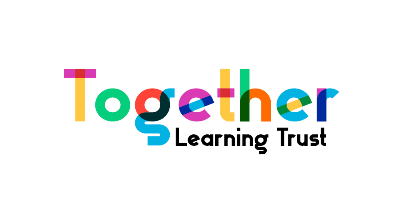 Privacy notice for suppliers and third party visitorsUnder data protection law, individuals have a right to be informed about how the trust uses any personal data we hold about them. We comply with this right by providing ‘privacy notices’ (sometimes called ‘fair processing notices’) to individuals where we are processing their personal data.This privacy notice explains how we collect, store and use personal data about visitors to the school, in line with the UK General Data Protection Regulation (UK GDPR) and the Data Protection Act 2018. We, Together Learning Trust, are the ‘data controller’ for the purposes of data protection law. This means that we are responsible for deciding how we hold and use personal information about you.Our Data Protection Officer (DPO) is Mrs Janine Webb. Our DPO is supported by a nominated Senior Leader for Data Protection within each school. See “Contact us” section below.The personal data we holdPersonal data that we may collect, use, store and share (when appropriate) about you includes, but is not restricted to:NameContact details Information relating to your visit, e.g. your company or organisation name, arrival and departure time, car number platePhotographs for identification purposes for the duration of your visitCCTV images captured in schoolInformation about any access arrangements you may needRelevant medical information (for health and safety requirements)Specia category data – Disclosure and Baring Service informationFinancial Information (such as bank details, invoice information, VAT registration number)Why we use this dataWe use this data to:Identify you and keep you safe while on a school siteKeep pupils and staff safeMaintain accurate records of visits to each schoolProvide appropriate access arrangementsOur lawful basis for using this dataWe only collect and use your personal data when the law allows us to. Most commonly, we process it where we need to comply with our legal obligation to keep our pupils and staff safe while on the school premises.Less commonly, we may also process your personal data in situations where:We need it to perform an official task in the public interestWe have obtained consent to use it in a certain wayWe need to protect someone’s vital interests (save your life, or someone else’s)We need to fulfil a contract we have entered into with youWhere we have obtained consent, this consent can be withdrawn at any time. We will make this clear when we ask for consent, and explain how to withdraw it. Some of the reasons listed above for collecting and using personal information about you overlap, and there may be several grounds which justify our use of your data.Where we process special category data we will identify both a lawful basis and a separate condition for processing under UK GDPR Article 9.Collecting this informationSome of the information we collect from you is mandatory, and in some cases you can choose whether or not to provide the information to us. Whenever we seek to collect information from you, we make it clear whether you must provide this information (and if so, what the possible consequences are of not complying), or whether you have a choice. We will only collect the data that we need in order to fulfil our purposes, which are set out above.How we store this dataWe will keep your personal data while you are visiting our school. We may also keep it beyond this, if necessary, to comply with our legal obligations. Our Records Management Policy / Record Retention Schedule sets out how long we keep information about visitors. This is available online via the trust website or from the Trust Central Team in hard copy (see ‘Contact Us’ below). We have put in place appropriate security measures to prevent your personal information from being accidentally lost, used or accessed in an unauthorised way, altered or disclosed. We will dispose of your personal data securely when we no longer need it.Data sharingWe do not share information about you with any third party without your consent unless the law and our policies allow us to do so. Where it is legally required, or necessary (and it complies with data protection law), we may share personal information about visitors with:Our local authority – to meet our legal obligations to share certain information with it, such as where the visitor information is relevant to a safeguarding concern The Department for Education – to meet our statutory and legal obligations to share certain information with themEducators and examining bodies – necessary in the performance of our education functionOur regulator, Ofsted – to enable it to evaluate the education we provide, and which is in the public interestSuppliers and service providers – to enable them to provide the service we have contracted them forCentral and local government – to meet statutory and legal duties and to enable the performance of contractsOur auditors – to demonstrate that we have taken appropriate action in providing our education serviceHealth authorities – to assist where there are legal obligationsSecurity organisations – with regard to legal or safeguarding investigations and to assist in crime prevention, detection and prevention of fraudHealth and social welfare organisations – to support a legal entitlementProfessional advisers and consultants – to support a legal entitlement and to assist with insurance claimsPolice forces, courts, tribunals – in order to uphold law and orderProfessional bodies – to verify information for legal purposesThe organisation/company you are representing – to verify business interests and to verify information for legal purposesYour rightsHow to access the personal information we hold about youIndividuals have a right to make a ‘subject access request’ to gain access to personal information that the trust holds about them. If you make a subject access request, and if we do hold information about you, we will:Give you a description of itTell you why we are holding and processing it, and how long we will keep it forExplain where we got it from, if not from youTell you who it has been, or will be, shared withLet you know whether any automated decision-making is being applied to the data, and any consequences of thisGive you a copy of the information in an intelligible formYou may also have a right for your personal information to be transmitted electronically to another organisation in certain circumstances.If you would like to make a request, please contact the individual school in the first instance.Your other rights regarding your dataUnder data protection law, individuals have certain rights regarding how their personal data is used and kept safe. You have the right to:Object to the use of your personal data if it would cause, or is causing, damage or distressPrevent your data being used to send direct marketingObject to the use of your personal data for decisions being taken by automated means (by a computer or machine, rather than a person)In certain circumstances, have inaccurate personal data corrected, deleted or destroyed, or restrict processingClaim compensation for damages caused by a breach of the data protection regulationsTo exercise any of these rights, please contact the individual school in the first instance.ComplaintsWe take any complaints about our collection and use of personal information very seriously. If you think that our collection or use of personal information is unfair, misleading or inappropriate, or have any other concern about our data processing, please raise this with us in the first instance.To make a complaint, please contact the designated school contact in the first instance.Alternatively, you can make a complaint to the Information Commissioner’s Office:Report a concern online at https://ico.org.uk/concerns/Call 0303 123 1113Or write to: Information Commissioner’s Office, Wycliffe House, Water Lane, Wilmslow, Cheshire, SK9 5AFContact usIf you have any questions, concerns or would like more information about anything mentioned in this privacy notice, please contact the senior leader responsible for Data Protection in the relevant school. Alternatively, you can also contact the Central Trust Team for further information:Bolton Brow Primary Academy: 01422 831031Paul Kelesidis – HeadteacherHonley High School: 01484 506484Amanda Haigh – School Business ManagerMeltham Moor Primary School: 01484 859032Liz Woodfield - HeadteacherNetherton Infant and Nursery School: 01484 661832Emma Barker - HeadteacherRyburn Valley High School: 01422 832070Mark Thorley – Business and Compliance ManagerBrooksbank School: 01422 374391Nicola Davies – Business and Compliance ManagerTogether Learning Trust Central Team, Data Protection Officer:  01422 483355Janine Webb - Director of Business, Operations and Compliance